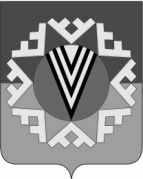 АДМИНИСТРАЦИЯГОРОДСКОГО ПОСЕЛЕНИЯ НОВОАГАНСКНижневартовского районаХанты-Мансийского автономного округа – ЮгрыПОСТАНОВЛЕНИЕОб утверждении административного регламента предоставления муниципальной услуги «Установление сервитута в отношении земельного участка, находящегося в муниципальной собственности или государственная собственность на который не разграничена»В соответствии с Земельным кодексом Российской Федерации, Федеральным законом от 27.07.2010 № 210-ФЗ «Об организации предоставления государственных и муниципальных услуг», руководствуясь Уставом городского поселения Новоаганск, постановлением администрации городского поселения Новоаганск от 13.12.2013 № 409 «Об утверждении Реестра муниципальных услуг городского поселения Новоаганск», в целях приведения муниципальных правовых актов в соответствие с действующим законодательством:1. Утвердить административный регламент предоставления муниципальной услуги «Установление сервитута в отношении земельного участка, находящегося в муниципальной собственности или государственная собственность на который не разграничена» согласно приложению.2. Признать утратившим силу постановления администрации городского поселения Новоаганск от 16.03.2018 № 103 «Об утверждении административного регламента предоставления муниципальной услуги по заключению соглашения об установлении сервитута в отношении земельных участков, находящихся в муниципальной собственности, или государственная собственность на которые не разграничена»; от 02.07.2018 № 263 «О внесении изменений в постановление администрации городского поселения Новоаганск от 16.03.2018 № 103 «Об утверждении административного регламента предоставления муниципальной услуги по заключению соглашения об установлении сервитута в отношении земельных участков, находящихся в муниципальной собственности, или государственная собственность на которые не разграничена»; от 08.10.2018 № 401 «О внесении изменений в постановление администрации городского поселения Новоаганск от 16.03.2018 № 103 «Об утверждении административного регламента предоставления муниципальной услуги по заключению соглашения об установлении сервитута в отношении земельных участков, находящихся в муниципальной собственности, или государственная собственность на которые не разграничена».3. Отделу организации деятельности администрации (З.Р. Сафина): внести информационную справку в оригиналы постановлений администрации городского поселения  Новоаганск от 16.03.2018 № 103, от 02.07.2018  № 263, от 08.10.2018 № 401;разместить настоящее постановление на официальном сайте городского поселения Новоаганск.4. Постановление вступает в силу после его официального опубликования (обнародования).5. Контроль за выполнением постановления возложить на заместителя главы городского поселения Новоаганск А.А. Филатова.Глава городского поселения                                                       	Е.Г. ПольПриложение к постановлению администрациигородского поселения Новоаганскот 15.11.2019 № 434Административный регламентпредоставления муниципальной услуги «Установление сервитута в отношении земельного участка, находящегося в муниципальной собственности или государственная собственность на который не разграничена»I. Общие положенияПредмет регулирования административного регламента1. Административный регламент предоставления муниципальной услуги «Установление сервитута в отношении земельного участка, находящегося                         в муниципальной собственности или государственная собственность на который не разграничена (далее – Административный регламент) устанавливает сроки и последовательность административных процедур и административных действий администрации городского поселения Новоаганск (далее – Уполномоченный орган), а также порядок его взаимодействия с заявителями и органами власти при предоставлении муниципальной услуги.Круг заявителей2. Заявителями на получение муниципальной услуги являются юридические или физические лица, обращающиеся в Уполномоченный орган за установлением сервитута в отношении земельного участка, находящегося                         в муниципальной собственности или государственная собственность на который не разграничена, в следующих случаях:1) размещения линейных объектов, сооружений связи, специальных информационных знаков и защитных сооружений, не препятствующих разрешенному использованию земельного участка;2) проведения изыскательских работ;3) ведения работ, связанных с пользованием недрами.При предоставлении муниципальной услуги от имени заявителей вправе обратиться их законные представители, действующие в силу закона, или их представители на основании доверенности, оформленной в соответствии                         с законодательством Российской Федерации.Требования к порядку информирования о правилах предоставления муниципальной услуги3. Информирование по вопросам предоставления муниципальной услуги, в том числе о сроках и порядке ее предоставления осуществляется специалистами отдела по управления муниципальным имуществом администрации городского поселения Новоаганск (далее – специалист ОУМИ) в следующих формах (по выбору заявителя):устной (при личном обращении заявителя и/или по телефону);письменной (при письменном обращении заявителя по почте, электронной почте, факсу);на информационном стенде Уполномоченного органа в форме информационных (текстовых) материалов;в форме информационных (мультимедийных) материалов                                            в информационно-телекоммуникационной сети Интернет: на официальном веб-сайте Уполномоченного органа: www.gp-novoagansk.ru (далее – официальный сайт);в федеральной государственной информационной системе «Единый портал государственных и муниципальных услуг (функций)»: www.gosuslugi.ru (далее – Единый портал);в региональной информационной системе Ханты-Мансийского автономного округа – Югры «Портал государственных и муниципальных услуг (функций) Ханты-Мансийского автономного округа – Югры»: 86.gosuslugi.ru (далее – региональный портал).Информирование о ходе предоставления муниципальной услуги осуществляется специалистами ОУМИ в следующих формах (по выбору заявителя):устной (при личном обращении заявителя и по телефону);письменной (при письменном обращении заявителя по почте, электронной почте, факсу).4. В случае устного обращения заявителя (его представителя) специалисты ОУМИ в часы приема осуществляют устное информирование обратившегося за информацией заявителя. Устное информирование осуществляется не более 15 минут.При невозможности специалиста, принявшего звонок, самостоятельно ответить на поставленные вопросы, телефонный звонок переадресовывается (переводится) на другое должностное лицо или же обратившемуся сообщается телефонный номер, по которому можно получить необходимую информацию.В случае если для ответа требуется более продолжительное время, специалист, осуществляющий устное информирование, может предложить заявителю направить в Уполномоченный орган обращение о предоставлении письменной консультации по процедуре предоставления муниципальной услуги и о ходе предоставления муниципальной услуги либо назначить другое удобное для заявителя время для устного информирования.При консультировании по вопросам предоставления муниципальной услуги по письменным обращениям ответ на обращение направляется заявителю в срок, не превышающий 30 календарных дней с момента регистрации обращения в Уполномоченном органе.При консультировании заявителей о ходе предоставления муниципальной услуги в письменной форме информация направляется в срок, не превышающий 5 рабочих дней.Для получения информации по вопросам предоставления муниципальной услуги посредством Единого и регионального порталов заявителям необходимо использовать адреса в информационно-телекоммуникационной сети Интернет, указанные в пункте 3 Административного регламента.Информирование заявителей о порядке предоставления муниципальной услуги в многофункциональном центре предоставления государственных                        и муниципальных услуг (далее – МФЦ), а также по иным вопросам, связанным                           с предоставлением муниципальной услуги, осуществляется МФЦ в соответствии с заключенным соглашением и регламентом работы МФЦ.5. Информация по вопросам предоставления муниципальной услуги,                    в том числе о ходе, сроках и порядке ее предоставления, размещенная на Едином и региональном порталах, на официальном сайте, предоставляется заявителю бесплатно.Доступ к информации по вопросам предоставления муниципальной услуги, в том числе о сроках и порядке ее предоставления, осуществляется без выполнения заявителем каких-либо требований, в том числе без использования программного обеспечения, установка которого на технические средства заявителя требует заключения лицензионного или иного соглашения                                  с правообладателем программного обеспечения, предусматривающего взимание платы, регистрацию или авторизацию заявителя или предоставление им персональных данных.6. Способами получения информации заявителями о местах нахождения и графиках работы МФЦ, территориальных органов федеральных органов исполнительной власти, органов местного самоуправления муниципальных образований Ханты-Мансийского автономного округа – Югры, участвующих                 в предоставлении муниципальной услуги или в ведении которых находятся документы и (или) информация, получаемые по межведомственному запросу, по выбору заявителя являются:способы получения информации, указанные в пункте 3 Административного регламента;информационные материалы, размещенные на официальных сайтах:  1) Межрайонная ИФНС России № 6 по Ханты-Мансийскому автономному округу − Югре  (далее – территориальный орган ФНС): www.nalog.ru;2) региональное отделение ФГБУ «ФКП Росреестра» по Уральскому федеральному округу (далее – кадастровая палата): kadastr.ru;3) на портале многофункциональных центров Ханты-Мансийского автономного округа – Югры: http://mfc.admhmao.ru/.7. Информация об Уполномоченном органе включает сведения о его месте нахождения и графике работы, а также его структурных подразделений, справочных телефонах учреждения, участвующего в предоставлении муниципальной услуги, адрес официального сайта, а также электронной почты    и (или) форму обратной связи в информационно-телекоммуникационной сети Интернет.Информация об Уполномоченном органе размещается в форме информационных (текстовых) материалов на информационных стендах в местах предоставления муниципальной услуги, а также на Едином и региональном порталах, официальном сайте. Для  получения такой информации по выбору заявителя могут использоваться способы, указанные в пункте 3 Административного регламента.8. На стенде Уполномоченного органа и в информационно-телекоммуникационной сети Интернет размещается следующая информация:справочная информация (о месте нахождения, графике работы, справочных телефонах, адресах официального сайта и электронной почты Уполномоченного органа и учреждения, участвующего в предоставлении муниципальной услуги);перечень нормативных правовых актов, регулирующих предоставление муниципальной услуги;досудебный (внесудебный) порядок обжалования решений и действий (бездействия) Уполномоченного органа, МФЦ, а также их должностных лиц, муниципальных служащих, работников;бланки заявлений о предоставлении муниципальной услуги и образцы их заполнения.В случае внесения изменений в порядок предоставления муниципальной услуги специалисты ОУМИ в срок, не превышающий  5 рабочих дней со дня вступления в силу таких изменений, обеспечивают размещение информации в информационно-телекоммуникационной сети Интернет (на официальном сайте, региональном портале) и на информационных стендах Уполномоченного органа.II. Стандарт предоставления муниципальной услугиНаименование муниципальной услуги9. Установление сервитута в отношении земельного участка, находящегося в муниципальной собственности или государственная собственность на который не разграничена.Наименование органа местного самоуправления, предоставляющего муниципальную услугу10. Органом, предоставляющим муниципальную услугу, является администрация городского поселения Новоаганск.Непосредственное предоставление муниципальной услуги осуществляет отдел по управлению муниципальным имуществом  Уполномоченного органа.За получением муниципальной услуги заявитель вправе также обратиться в МФЦ. При предоставлении муниципальной услуги Уполномоченный орган осуществляет межведомственное информационное взаимодействие                                     с территориальным органом ФНС, кадастровой палатой.В соответствии с требованиями пункта 3 части 1 статьи 7 Федерального закона от 27 июля 2010 года № 210-ФЗ «Об организации предоставления государственных и муниципальных услуг» (далее – Федеральный закон                           № 210-ФЗ) установлен запрет требовать от заявителя осуществления действий,     в том числе согласований, необходимых для получения муниципальной услуги и связанных с обращением в иные государственные органы, организации,                        за исключением получения услуг и получения документов и информации, предоставляемых в результате предоставления таких услуг, включенных                          в Перечень услуг, которые являются необходимыми и обязательными для предоставления муниципальных услуг, утвержденный постановлением администрации городского поселения Новоаганск от 13.12.2013 № 409 «Об утверждении Реестра муниципальных услуг городского поселения Новоаганск».Результат предоставления муниципальной услуги11. Результатом предоставления муниципальной услуги является выдача (направление) заявителю:уведомления о возможности заключения соглашения об установлении сервитута в предложенных заявителем границах (далее – Уведомление);предложения о заключении соглашения об установлении сервитута в иных границах с приложением схемы границ сервитута на кадастровом плане территории (далее – Предложение);подписанных Уполномоченным органом экземпляров проекта соглашения об установлении сервитута (в трех экземплярах) в случае, если заявление о заключении соглашения об установлении сервитута предусматривает установление сервитута в отношении всего земельного участка, или в случае, предусмотренном пунктом 4 статьи 39.25 Земельного кодекса Российской Федерации;мотивированного решения об отказе в предоставлении муниципальной услуги с указанием причины отказа. Уведомление и Предложение оформляются в форме письменного уведомления на бланке Уполномоченного органа  за подписью главы городского поселения Новоаганск либо лица, его замещающего.Мотивированное решение об отказе в предоставлении муниципальной услуги оформляется в форме письменного уведомления на бланке Уполномоченного органа  за подписью главы городского поселения Новоаганск либо лица, его замещающего, с указанием всех оснований отказа.Срок предоставления муниципальной услуги12. Максимальный срок предоставления муниципальной услуги составляет 30 календарных дней со дня поступления заявления о предоставлении муниципальной услуги в Уполномоченный орган.В общий срок предоставления муниципальной услуги входит срок направления межведомственных запросов и получения на них ответов, рассмотрение представленных документов и оформление документов, являющихся результатом предоставления муниципальной услуги, срок выдачи (направления) документов, являющихся результатом предоставления муниципальной услуги.В случае обращения заявителя за получением муниципальной услуги                        в МФЦ срок предоставления муниципальной услуги исчисляется со дня передачи МФЦ документов, обязанность по предоставлению которых возложена на заявителя, в  Уполномоченный орган.Срок выдачи (направления) документов, являющихся результатом предоставления муниципальной услуги, – не позднее 4 рабочих дней со дня подписания должностным лицом Уполномоченного органа либо лицом, его замещающим, документов, являющихся результатом предоставления муниципальной услуги, указанных в пункте 11 Административного регламента.Правовые основания для предоставления муниципальной услуги13. Перечень нормативных правовых актов, регулирующих предоставление муниципальной услуги, размещен на Едином портале и региональном портале.Исчерпывающий перечень документов, необходимых для предоставления муниципальной услуги14. Исчерпывающий перечень документов, необходимых для предоставления муниципальной услуги, которые заявитель должен представить самостоятельно: 1) заявление об установлении сервитута (далее – заявление                                            о предоставлении муниципальной услуги), содержащее следующие сведения:кадастровый номер земельного участка, в отношении которого предполагается установить сервитут;учетный номер части земельного участка, применительно к которой устанавливается сервитут, за исключением случая установления сервитута в отношении всего земельного участка или случая, предусмотренного пунктом 4 статьи 39.25 Земельного кодекса РФ;цель установления сервитута;предполагаемый срок действия сервитута;2) копия документа, удостоверяющего личность заявителя (удостоверяющего личность представителя заявителя, если заявление представляется представителем заявителя), в виде электронного образа такого документа – при подаче заявления в форме электронного документа. Не требуется в случае представления заявления посредством отправки через личный кабинет Единого портала или регионального портала, а также в случае, если заявление подписано усиленной квалифицированной электронной подписью (для гражданина); 3) доверенность представителя (при подаче заявления представителем физического лица); документ, подтверждающий полномочия представителя юридического лица действовать от имени юридического лица, если запись                        о таком представителе юридического лица отсутствует в выписке из Единого государственного реестра юридических лиц (при подаче заявления представителем юридического лица); 4) схема границ сервитута на кадастровом плане территории, на которой определена граница действия сервитута  (в случае  заключения соглашения об установлении сервитута в отношении земельного участка, находящегося                          в государственной или муниципальной собственности, на срок до трех лет по соглашению сторон допускается установление сервитута в отношении части такого земельного участка без проведения работ, в результате которых обеспечивается подготовка документов, содержащих необходимые для осуществления государственного кадастрового учета сведения о части земельного участка, в отношении которой устанавливается данный сервитут, без осуществления государственного кадастрового учета указанной части земельного участка и без государственной регистрации ограничения (обременения), возникающего в связи с установлением данного сервитута                       в соответствии с пунктом 4 статьи 39.25 Земельного кодекса РФ).Документ, предусмотренный подпунктом 4 настоящего пункта, заявитель вправе получить, обратившись в организацию, специализирующуюся на подготовке схем.15.	Исчерпывающий перечень документов, необходимых для предоставления муниципальной услуги, запрашиваемых и получаемых                              в порядке межведомственного информационного взаимодействия:1) копия свидетельства о государственной регистрации физического лица в качестве индивидуального предпринимателя (для индивидуальных предпринимателей), копия свидетельства о государственной регистрации юридического лица (для юридических лиц) или выписка из Единого государственного реестра индивидуальных предпринимателей (в случае обращения индивидуального предпринимателя), выписка из Единого государственного реестра юридических лиц (в случае обращения юридического лица), являющихся заявителями;2) выписка из Единого государственного реестра недвижимости об объекте недвижимости (о земельном участке или его части, в отношении которого (которой) устанавливается сервитут) в случае, если предполагается установить сервитут в отношении всего участка или его части либо сведения, содержащиеся в Едином государственном реестре недвижимости в виде кадастрового плана территории, если предполагается предложить заявителю заключить соглашение об установлении сервитута в иных границах.Заявитель вправе представить указанные документы и информацию по собственной инициативе.Документы, предусмотренные подпунктом 1 настоящего пункта заявитель может получить посредством обращения в территориальный орган ФНС, информация о местонахождении, контактах и графике работы которого содержится на его официальном сайте, указанном в пункте 6 Административного регламента. Документы, предусмотренные подпунктом 2 настоящего пункта, заявитель может получить посредством обращения в кадастровую палату, информация о местонахождении, контактах и графике работы которой содержится на ее официальном сайте, указанном в пункте 6 Административного регламента. 16.	Заявление о предоставлении муниципальной услуги представляется в свободной форме либо по рекомендуемой форме, приведенной в приложении 1 к Административному регламенту.Форму заявления о предоставлении муниципальной услуги заявитель может получить:на информационном стенде Уполномоченного органа;у специалиста ОУМИ;у работника МФЦ;посредством информационно-телекоммуникационной сети Интернет на официальном сайте, Едином и региональном порталах.В качестве документа, подтверждающего полномочия на осуществление действий от имени юридического лица, предусмотренного подпунктом 3 пункта 14 Административного регламента, заявителем представляется оформленная в соответствии с законодательством Российской Федерации доверенность; копия решения о назначении или об избрании либо приказа о назначении физического лица на должность, в соответствии с которым такое физическое лицо обладает правом действовать от имени юридического лица без доверенности. Представление указанного документа не требуется, если заявителем является руководитель юридического лица, запись о котором внесена в Единый государственный реестр юридических лиц.  17.	 По выбору заявителя заявление представляется одним из следующих способов: при личном обращении в Уполномоченный орган или МФЦ;посредством почтовой связи в Уполномоченный орган;в электронной форме с использованием информационно-технологической и коммуникационной инфраструктуры, в том числе Единого и (или) регионального порталов.В заявлении заявителем указывается способ выдачи (направления) ему документа, являющегося результатом предоставления муниципальной услуги (по выбору заявителя: при личном обращении в Уполномоченном органе, в МФЦ или почтовым отправлением, в электронной форме с использованием информационно-технологической и коммуникационной инфраструктуры, в том числе Единого и (или) регионального порталов).18.	Заявителю выдается расписка в приеме документов по форме, приведенной в приложении 2 к Административному регламенту, с указанием перечня представленных заявителем документов, даты их получения.19.	В соответствии с частью 1 статьи 7 Федерального закона №  210-ФЗ запрещается требовать от заявителей:1) представления документов и информации или осуществления действий, представление или осуществление которых не предусмотрено нормативными правовыми актами, регулирующими отношения, возникающие в связи с предоставлением муниципальной услуги;2) представления документов и информации, в том числе подтверждающих внесение заявителем платы за предоставление муниципальной услуги, которые находятся в распоряжении органов, предоставляющих государственные                           и муниципальные услуги, иных государственных органов, органов местного самоуправления либо подведомственных государственным органам или органам местного самоуправления организаций, участвующих в предоставлении предусмотренных частью 1 статьи 1 Федерального закона № 210-ФЗ государственных и муниципальных услуг, в соответствии с нормативными правовыми актами Российской Федерации, нормативными правовыми актами Ханты-Мансийского автономного округа – Югры, муниципальными правовыми актами, за исключением документов, включенных в определенный частью 6 статьи 7 Федерального закона № 210-ФЗ перечень документов. Заявитель вправе представить указанные документы и информацию по собственной инициативе;3) представления документов и информации, отсутствие и (или) недостоверность которых не указывались при первоначальном отказе в приеме документов, необходимых для предоставления муниципальной услуги, либо                    в предоставлении муниципальной услуги, за исключением следующих случаев:изменение требований нормативных правовых актов, касающихся предоставления муниципальной услуги, после первоначальной подачи заявления о предоставлении муниципальной услуги;наличие ошибок в заявлении о предоставлении муниципальной услуги и документах, поданных заявителем после первоначального отказа в приеме документов, необходимых для предоставления муниципальной услуги, либо в предоставлении муниципальной услуги и не включенных в представленный ранее комплект документов;истечение срока действия документов или изменение информации после первоначального отказа в приеме документов, необходимых для предоставления муниципальной услуги, либо в предоставлении муниципальной услуги;выявление документально подтвержденного факта (признаков) ошибочного или противоправного действия (бездействия) должностного лица Уполномоченного органа, работника МФЦ при первоначальном отказе в приеме документов, необходимых для предоставления муниципальной услуги, либо в предоставлении муниципальной услуги, о чем в письменном виде за подписью руководителя Уполномоченного органа, руководителя МФЦ при первоначальном отказе в приеме документов, необходимых для предоставления муниципальной услуги, уведомляется заявитель, а также приносятся извинения за доставленные неудобства.20.	Непредставление заявителем документов, которые заявитель вправе представить по собственной инициативе, не является основанием для отказа заявителю в предоставлении муниципальной услуги.Исчерпывающий перечень оснований для отказа в приеме документов, необходимых для предоставления муниципальной услуги21. Основания для отказа в приеме заявления о предоставлении муниципальной услуги законодательством Российской Федерации и Ханты-Мансийского автономного округа – Югры не предусмотрены.Исчерпывающий перечень оснований для приостановления 
и (или) отказа в предоставлении муниципальной услуги22. Основания для приостановления предоставления муниципальной услуги законодательством Российской Федерации и Ханты-Мансийского автономного округа – Югры не предусмотрены.23. Основания для отказа в предоставлении муниципальной услуги                            в соответствии с пунктом 4 статьи 39.26 Земельного кодекса РФ:1) заявление об установлении сервитута направлено в орган местного самоуправления, который не вправе заключать соглашение об установлении сервитута;2) планируемое на условиях сервитута использование земельного участка не допускается в соответствии с федеральными законами;3) установление сервитута приведет к невозможности использовать земельный участок в соответствии с его разрешенным использованием или                      к существенным затруднениям в использовании земельного участка.Порядок, размер и основания взимания государственной пошлины или иной платы, взимаемой за предоставление муниципальной услуги24. Предоставление муниципальной услуги осуществляется без взимания платы.Максимальный срок ожидания в очереди при подаче
запроса (заявления) о предоставлении муниципальной услуги
и при получении результата предоставления муниципальной услуги25. Максимальный срок ожидания в очереди при подаче заявления                            о предоставлении муниципальной услуги и при получении результата предоставления муниципальной услуги не должен превышать 15 минут.Срок регистрации запроса заявителяо предоставлении муниципальной услуги26.	Заявления, поступившие в адрес Уполномоченного органа посредством почтовой связи, посредством информационно-телекоммуникационной сети Интернет на официальном сайте, Едином                                и региональном порталах подлежат обязательной регистрации в течение 1 рабочего дня с момента поступления в Уполномоченный орган.В случае личного обращения заявителя с заявлением в Уполномоченный орган такое заявление подлежит обязательной регистрации в течение 15 минут.Срок и порядок регистрации заявления о предоставлении муниципальной услуги работниками МФЦ осуществляется в соответствии с регламентом работы МФЦ.Требования к помещениям, в которых предоставляетсямуниципальная услуга, к залу ожидания, местам для заполнения запросов о предоставлении муниципальной услуги, размещению и оформлению визуальной, текстовой и мультимедийной информации о порядке предоставления муниципальной услуги, в том числе к обеспечению доступности для инвалидов указанных объектов в соответствии с законодательством Российской Федерации о социальной защите инвалидов27.	Вход в здание, в котором предоставляется муниципальная услуга, должен быть расположен с учетом пешеходной доступности для заявителей от остановок общественного транспорта, оборудован информационными табличками (вывесками), содержащими информацию о наименовании органа, предоставляющего муниципальную услугу, местонахождении, режиме работы,       а также о справочных телефонных номерах. Вход и выход из помещения для предоставления муниципальной услуги должны быть оборудованы пандусами, расширенными проходами, позволяющими обеспечить беспрепятственный доступ инвалидов. Лестницы, находящиеся по пути движения в помещение для предоставления муниципальной услуги, должны быть оборудованы контрастной маркировкой крайних ступеней, поручнями с двух сторон. Помещения, в которых предоставляется муниципальная услуга, должны соответствовать санитарно-эпидемиологическим требованиям, правилам пожарной безопасности, нормам охраны труда. Помещения, в которых предоставляется муниципальная услуга, должны быть оборудованы соответствующими информационными стендами, вывесками, указателями.Места предоставления муниципальной услуги должны соответствовать требованиям к местам обслуживания маломобильных групп населения, к внутреннему оборудованию и устройствам в помещении, к санитарно-бытовым помещениям для инвалидов, к путям движения в помещении и залах обслуживания, к лестницам и пандусам в помещении.Зал ожидания должен соответствовать комфортным условиям для заявителей, быть оборудован информационными стендами, стульями, столами, обеспечен бланками заявлений, письменными принадлежностями.Информационные стенды размещаются на видном, доступном для заявителей месте и призваны обеспечить заявителя исчерпывающей информацией. Стенды должны быть оформлены в едином стиле, надписи сделаны черным шрифтом на белом фоне. Оформление визуальной, текстовой информации о порядке предоставления муниципальной услуги должно соответствовать оптимальному зрительному восприятию этой информации заявителями. На информационных стендах, информационном терминале и в информационно-телекоммуникационной сети «Интернет» размещается информация, указанная в пункте 8 Административного регламента.Каждое рабочее место специалиста, участвующего в предоставлении муниципальной услуги, оборудуется персональным компьютером с возможностью доступа:к необходимым информационным базам данных, позволяющим своевременно и в полном объеме получать справочную информацию по вопросам предоставления услуги;к печатающим и сканирующим устройствам, позволяющим организовать предоставление муниципальной услуги оперативно и в полном объеме.Показатели доступности и качества муниципальной услуги28.	Показатели доступности:доступность информирования заявителей о порядке предоставления муниципальной услуги, в том числе о ходе предоставления муниципальной услуги, в форме устного или письменного информирования, в том числе посредством официального сайта, Единого и регионального порталов;доступность заявителей к форме заявления о предоставлении муниципальной услуги, размещенной на официальном сайте, Едином                                 и региональном порталах, в том числе с возможностью его копирования                            и заполнения;возможность получения заявителем муниципальной услуги в МФЦ.29. Показатели качества муниципальной услуги:соблюдение времени ожидания в очереди при подаче заявления                                  о предоставлении муниципальной услуги и при получении результата предоставления муниципальной услуги;соблюдение специалистами Уполномоченного органа, предоставляющими муниципальную услугу, сроков предоставления муниципальной услуги;отсутствие обоснованных жалоб заявителей на качество предоставления муниципальной услуги, действия (бездействие) должностных лиц и решений, принимаемых (осуществляемых) в ходе предоставления муниципальной услуги.Особенности предоставления муниципальной услуги в многофункциональных центрах предоставления государственных и муниципальных услуг30. МФЦ предоставляет муниципальную услугу по принципу «одного окна», при этом взаимодействие с Уполномоченным органом происходит без участия заявителя, в соответствии с нормативными правовыми актами                                и соглашением о взаимодействии с МФЦ.МФЦ при предоставлении муниципальной услуги осуществляет следующие административные процедуры (действия): информирование о предоставлении муниципальной услуги;прием заявления о предоставлении муниципальной услуги.Особенности предоставления муниципальной услуги в электронной форме31. При предоставлении муниципальной услуги в электронной форме обеспечивается:предоставление в установленном порядке информации о порядке, сроках                  и ходе предоставления муниципальной услуги;формирование заявки о предоставлении муниципальной услуги;прием и регистрация заявки;получение результата предоставления муниципальной услуги;получение сведений о ходе выполнения запроса о предоставлении муниципальной услуги;	возможность досудебного (внесудебного) обжалования решений                               и действий (бездействия) Уполномоченного органа, должностных лиц Уполномоченного органа либо муниципального служащего.32. Формирование заявки осуществляется посредством заполнения электронной формы заявки на Едином портале без необходимости дополнительной подачи запроса в какой-либо иной форме.На Едином портале, официальном сайте Уполномоченного органа размещаются образцы заполнения электронной формы заявки.33.	Сформированная и подписанная заявка направляется                                           в Уполномоченный орган посредством Единого портала.Уполномоченный орган обеспечивает прием заявки, необходимой для предоставления муниципальной услуги, и регистрацию заявки без необходимости повторного представления заявителем такой заявки на бумажном носителе, если иное не установлено федеральными законами и принимаемыми в соответствии с ними актами Правительства Российской Федерации, законами Ханты-Мансийского автономного округа – Югры и принимаемыми в соответствии с ними актами Правительства Ханты-Мансийского автономного округа – Югры.Предоставление муниципальной услуги начинается с момента приема                    и регистрации Уполномоченным органом заявки, необходимой для предоставления муниципальной услуги. 34.	При предоставлении муниципальной услуги в электронной форме заявителю направляется:уведомление о приеме и регистрации запроса и иных документов, необходимых для предоставления муниципальной услуги, содержащее сведения о факте приема запроса и документов, необходимых для предоставления муниципальной услуги, и начале процедуры предоставления муниципальной услуги либо мотивированный отказ в приеме запроса и иных документов, необходимых для предоставления муниципальной услуги;уведомление о результатах рассмотрения документов, необходимых для предоставления муниципальной услуги, содержащее сведения о принятии положительного решения о предоставлении муниципальной услуги                                     и возможности получить результат предоставления муниципальной услуги либо мотивированный отказ в предоставлении муниципальной услуги.35. Предоставление муниципальной услуги в электронной форме осуществляется с использованием электронной подписи в соответствии                           с требованиями федерального законодательства.В случае если при обращении в электронной форме за получением муниципальной услуги идентификация и аутентификация заявителя – физического лица осуществляются с использованием единой системы идентификации и аутентификации, такой заявитель вправе использовать простую электронную подпись при условии, что при выдаче ключа простой электронной подписи личность физического лица установлена при личном приеме.III. Состав, последовательность и сроки выполненияадминистративных процедур, требования к порядкуих выполнения, в том числе особенности выполненияадминистративных процедур в электронной форме, а также в многофункциональных центрах36. Предоставление муниципальной услуги включает в себя следующие административные процедуры:прием и регистрация заявления о предоставлении муниципальной услуги;формирование и направление межведомственных запросов  и получение ответов на них;рассмотрение представленных документов и оформление документов, являющихся результатом предоставления муниципальной услуги;выдача (направление) заявителю документов, являющихся результатом предоставления муниципальной услуги.Административные процедуры в электронной форме осуществляются                      с учетом положений пунктов 33–36 Административного регламента.Прием и регистрация заявления о предоставлении муниципальной услуги37. Основание для начала административной процедуры: поступление                   в Уполномоченный орган заявления о предоставлении муниципальной услуги.Сведения о должностном лице, ответственном за выполнение административной процедуры: специалист отдела по управлению муниципальным имуществом администрации городского поселения Новоаганск, ответственный за прием и регистрацию.Содержание административных действий, входящих в состав административной процедуры: прием и регистрация заявления о предоставлении муниципальной услуги. Продолжительность и (или) максимальный срок их выполнения: 1 рабочий день от даты представления заявления в Уполномоченный орган; при личном обращении заявителя – 15 минут с момента получения заявления специалистом Уполномоченного органа.Прием и регистрация заявления в МФЦ осуществляется в соответствии                  с его регламентом работы.Критерии принятия решения о приеме и регистрации заявления: наличие заявления о предоставлении муниципальной услуги.Результат административной процедуры: зарегистрированное заявление              о предоставлении муниципальной услуги в электронном документообороте.Зарегистрированное заявление о предоставлении муниципальной услуги и приложенные к нему документы передаются специалисту ОУМИ, ответственному за формирование и направление межведомственных запросов.Способ фиксации результата административной процедуры: факт регистрации заявления о предоставлении муниципальной услуги фиксируется в электронном документообороте с проставлением в заявлении отметки                                   о регистрации.В случае подачи заявителем заявления через МФЦ последний обеспечивает его передачу в Уполномоченный орган в порядке и сроки, которые установлены соглашением о взаимодействии. При этом датой подачи заявителем заявления является дата поступления заявления в Уполномоченный орган.Формирование и направление межведомственных запросов, получение ответов на них38. Основанием для начала административной процедуры является поступление зарегистрированного заявления к специалисту ОУМИ, ответственному за формирование, направление межведомственных запросов.Сведения о должностном лице, ответственном за осуществление межведомственного информационного взаимодействия: специалист ОУМИ.Содержание административных действий, входящих в состав административной процедуры:проверка документов на соответствие перечню, указанному в пункте 15 Административного регламента;формирование и направление межведомственного запроса                                             в территориальный орган ФНС и кадастровую палату (продолжительность и (или) максимальный срок выполнения административного действия – в течение 2 рабочих дней с момента поступления заявления к специалисту, ответственному за формирование, направление межведомственных запросов);получение ответа на межведомственные запросы (продолжительность                    и (или) максимальный срок выполнения административного действия –                             в соответствии с Федеральным законом № 210-ФЗ не более 5 рабочих дней со дня поступления межведомственного запроса в органы, представляющие документ и информацию).Критерий принятия решения о направлении межведомственного запроса: отсутствие документов, необходимых для предоставления муниципальной услуги, указанных в пункте 15 Административного регламента.Результат административной процедуры: получение ответа на межведомственный запрос.Способ фиксации результата выполнения административной процедуры: полученный ответ на межведомственный запрос приобщается к документам заявителя.Ответ на межведомственный запрос передается специалисту, ответственному за выполнение административных действий по рассмотрению представленных документов и оформлению документов, являющихся результатом предоставления муниципальной услуги.Рассмотрение представленных документов и оформление документов, являющихся результатом предоставления муниципальной услуги39. Основанием для начала выполнения административной процедуры является поступление к специалисту ОУМИ, ответственному за рассмотрение представленных документов и оформление документов, являющихся результатом предоставления муниципальной услуги, зарегистрированного заявления о предоставлении муниципальной услуги и документов, полученных в результате межведомственного информационного взаимодействия.Должностным лицом, ответственным за подготовку документов, являющихся результатом предоставления муниципальной услуги, является специалист ОУМИ, ответственный за рассмотрение представленных документов и оформление документов, являющихся результатом предоставления муниципальной услуги.Должностным лицом, ответственным за принятие соответствующего решения о подготовке документа, являющегося результатом предоставления муниципальной услуги, является глава городского поселения Новоаганск либо лицо, его замещающее.В ходе административной процедуры специалист ОУМИ, ответственный за рассмотрение представленных документов и оформление документов, являющихся результатом предоставления муниципальной услуги, выполняет следующие административные действия:1) проводит анализ поступивших документов на предмет наличия (отсутствия) оснований для отказа в предоставлении муниципальной услуги;2) готовит проект одного из документов, являющихся результатом предоставления муниципальной услуги:Уведомления;Предложения;проекта соглашения об установлении сервитута (в трех экземплярах)                       в случае, если заявление о заключении соглашения об установлении сервитута предусматривает установление сервитута в отношении всего земельного участка, или в случае, предусмотренном пунктом 4 статьи 39.25 Земельного кодекса РФ;мотивированного решения об отказе в предоставлении муниципальной услуги, с указанием причины отказа; 3) передает проект документа на подпись главе городского поселения Новоаганск.Глава городского поселения Новоаганск принимает решение путем подписания проекта документа. Подписанный и зарегистрированный документ передается специалисту ОУМИ, ответственному за направление результатов предоставления муниципальной услуги, для направления заявителю по адресу, указанному в его обращении.Критерии для принятия решения: отсутствие либо наличие оснований для отказа в предоставлении муниципальной услуги, указанных в пункте 23 Административного регламента.Максимальный срок выполнения административной процедуры − 10 рабочих дней со дня поступления специалисту.В случае, если заявителю направлено Уведомление или Предложение, заявитель обеспечивает проведение работ, в результате которых обеспечивается подготовка документов, содержащих необходимые для осуществления государственного кадастрового учета сведения о части земельного участка,                        в отношении которой устанавливается сервитут, и обращается за осуществлением государственного кадастрового учета указанной части земельного участка, за исключением случаев установления сервитута                                    в отношении всего земельного участка, а также случаев, предусмотренных пунктом 4 статьи 39.25 Земельного кодекса РФ. В соответствии с пунктом 6 статьи 39.26 Земельного кодекса РФ в срок не более чем 30 календарных дней со дня представления заявителем                                             в Уполномоченный орган уведомления о государственном кадастровом учете частей земельных участков, в отношении которых устанавливается сервитут, Уполномоченный орган направляет заявителю соглашение об установлении сервитута, подписанное уполномоченным органом, в трех экземплярах. Заявитель обязан подписать указанное соглашение не позднее чем через 30 календарных дней со дня его получения.Результатом выполнения административной процедуры является подписанное уполномоченным лицом либо лицом, его замещающим,                                  и зарегистрированное:Уведомление;Предложение;проект соглашения об установлении сервитута (в трех экземплярах);мотивированное решение об отказе в предоставлении муниципальной услуги, с указанием причины отказа. Способ фиксации результата административной процедуры: регистрация       в электронном документообороте номера и даты документа, являющегося результатом административной процедуры.В случае указания заявителем о выдаче результата предоставления муниципальной услуги в МФЦ (отображается в заявлении о предоставлении муниципальной услуги) специалист ОУМИ, ответственный за выдачу (направление) заявителю результата предоставления муниципальной услуги, обеспечивает их передачу в МФЦ.Выдача (направление) заявителю документов, являющихся результатом предоставления муниципальной услуги40. Основанием для начала административной процедуры является поступление документа, являющегося результатом предоставления муниципальной услуги, специалисту ОУМИ, ответственному за выдачу (направление) заявителю результата предоставления муниципальной услуги.Должностным лицом, ответственным за направление (выдачу) результата предоставления муниципальной услуги, является специалист ОУМИ, ответственный за выдачу (направление) заявителю результата предоставления муниципальной услуги.Содержание административных действий, входящих в состав административной процедуры: определение способа выдачи (направления) заявителю результата предоставления муниципальной услуги, направление (выдача) документов, являющихся результатом предоставления муниципальной услуги, заявителю.Порядок передачи результата: вручение (при личном обращении);посредством МФЦ;направление по почтовому адресу, указанному в заявлении.Дополнительно (при необходимости):направление посредством электронной почты ссылки на электронный документ, размещенный на официальном сайте;направление в виде электронного документа посредством электронной почты;направление в виде электронного документа в раздел «Личный кабинет» Единого или регионального порталов.Критерий принятия решения: оформленные документы, являющиеся результатом предоставления муниципальной услуги.Результат административной процедуры: выданные (направленные) заявителю документы, являющиеся результатом предоставления муниципальной услуги, нарочно или по адресу, указанному в заявлении, либо через МФЦ.Максимальный срок выполнения административного действия − 4 рабочих дня со дня подписания должностным лицом Уполномоченного органа либо лицом, его замещающим.Способ фиксации результата выполнения административной процедуры: в случае выдачи документов, являющихся результатом предоставления муниципальной услуги, нарочно заявителю, выдача документов подтверждается распиской заявителя (представителя по доверенности);в случае направления документов, являющихся результатом предоставления муниципальной услуги, почтой, получение заявителем документов подтверждается уведомлением о вручении письма или документом, подтверждающим оплату услуг почтовой связи по направлению письма (чек, квитанция, реестр заказных писем и др.);в случае направления документов на электронную почту заявителя получение заявителем документов подтверждается скриншотом электронного уведомления о доставке сообщения (отчет о доставке электронного письма);в случае направления документов заявителю посредством Единого или регионального порталов получение заявителем документов подтверждается прикреплением к электронному документообороту скриншота записи о выдаче документов заявителю;в случае выдачи документа, являющегося результатом предоставления муниципальной услуги, в МФЦ запись о выдаче документа заявителю отображается в соответствии с порядком ведения документооборота, принятым в МФЦ.IV. Формы контроля за исполнением административного регламентаПорядок осуществления текущего контроля за соблюдением и исполнением ответственными должностными лицами положений административного регламента и иных нормативных правовых актов, устанавливающих требования к предоставлению муниципальной услуги,  а также принятием ими решений41. Текущий контроль за соблюдением и исполнением ответственными должностными лицами положений Административного регламента и иных нормативных правовых актов, устанавливающих требования к предоставлению муниципальной услуги осуществляется: главой городского поселения Новоаганск или уполномоченным им лицом либо лицом, его замещающим.Порядок и периодичность осуществления плановых и внеплановых проверок полноты и качества предоставления муниципальной услуги, порядок и формы контроля полноты и качества предоставления муниципальной услуги, в том числе со стороны граждан, 
их объединений и организаций42. Контроль за полнотой и качеством предоставления муниципальной услуги осуществляется в форме плановых и внеплановых проверок полноты                  и качества предоставления муниципальной услуги (далее – плановые, внеплановые проверки, проверки) в соответствии с решением главы городского поселения Новоаганск либо лица, его замещающего.43. Периодичность проведения плановых проверок устанавливается на основании годовых планов работы Уполномоченного органа.Внеплановые проверки проводятся в случае выявления нарушения уполномоченным лицом администрации (лицом, его замещающим), ответственным за предоставление муниципальной услуги, положений Административного регламента либо поступления жалобы заявителя на решения или действия (бездействие) Уполномоченного органа, его должностных лиц, муниципальных служащих, принятые или осуществляемые в ходе предоставления муниципальной услуги.Рассмотрение жалобы заявителя осуществляется в порядке, предусмотренном разделом V Административного регламента.Проверки проводятся лицами, уполномоченными руководителем Уполномоченного органа, либо лицом, его замещающим.Результаты проверки оформляются в форме акта, который подписывается лицами, участвующими в проведении проверки.Контроль полноты и качества предоставления муниципальной услуги со стороны граждан, их объединений, организаций осуществляется                        с использованием соответствующей информации, размещаемой на официальном сайте, а также с использованием адреса электронной почты Уполномоченного органа, в форме письменных и устных обращений в адрес Уполномоченного органа.Ответственность должностных лиц и муниципальных служащих органа местного самоуправления, предоставляющего муниципальную услугу, и работников организаций, участвующих в ее предоставлении, за решения и действия (бездействие), принимаемые (осуществляемые) ими в ходе предоставления муниципальной услуги, в том числе за необоснованные межведомственные запросыДолжностные лица и муниципальные служащие Уполномоченного органа, а также работники МФЦ несут персональную ответственность                                в соответствии с законодательством Российской Федерации за решения и действия (бездействие), принимаемые (осуществляемые) в ходе предоставления муниципальной услуги.Персональная ответственность должностных лиц и муниципальных служащих Уполномоченного органа закрепляется в их должностных инструкциях в соответствии с требованиями законодательства.В соответствии со статьей 9.6 Закона от 11 июня 2010 года № 102-оз должностные лица Уполномоченного органа, работники МФЦ несут административную ответственность за нарушение Административного регламента, выразившееся в нарушении срока регистрации запроса заявителя                  о предоставлении муниципальной услуги, срока предоставления муниципальной услуги, в неправомерных отказах в приеме у заявителя документов, предусмотренных для предоставления муниципальной услуги, предоставлении муниципальной услуги, исправлении допущенных опечаток и ошибок в выданных в результате предоставления муниципальной услуги документах либо нарушении установленного срока осуществления таких исправлений, в превышении максимального срока ожидания в очереди при подаче запроса о предоставлении муниципальной услуги, а равно при получении результата предоставления муниципальной услуги (за исключением срока подачи запроса в МФЦ), в нарушении требований к помещениям, в которых предоставляются муниципальные услуги, к залу ожидания, местам для заполнения запросов о предоставлении муниципальной услуги, информационным стендам с образцами их заполнения и перечнем документов, необходимых для предоставления каждой муниципальной услуги (за исключением требований, установленных к помещениям МФЦ).V. Досудебный (внесудебный) порядок обжалования решений и действий (бездействия) органа местного самоуправления, предоставляющего муниципальную услугу, многофункционального центра, а также их должностных лиц, муниципальных служащих, работников52. Заявитель имеет право на досудебное (внесудебное) обжалование действий (бездействия) и решений, принятых (осуществляемых) в ходе предоставления муниципальной услуги.53. Жалоба на решения, действия (бездействие) Уполномоченного органа, его должностных лиц, муниципальных служащих, обеспечивающих предоставление муниципальной услуги, подается в Уполномоченный орган. В случае обжалования решения должностного лица Уполномоченного органа, жалоба подается главе муниципального образования.Жалоба на решения, действия (бездействие) автономного учреждения Ханты-Мансийского автономного округа – Югры «Многофункциональный центр предоставления государственных и муниципальных услуг Югры» (далее – МФЦ Югры) либо его руководителя подается для рассмотрения в Департамент экономического развития Ханты-Мансийского автономного округа – Югры.Жалоба на решения, действия (бездействие) работников МФЦ Югры подается для рассмотрения его руководителю.Жалоба на решение, действие (бездействие) иного МФЦ, расположенного на территории Ханты-Мансийского автономного округа – Югры, а также его работников, подается для рассмотрения в орган местного самоуправления, являющийся учредителем МФЦ, либо руководителю МФЦ.54. Информация о порядке подачи и рассмотрения жалобы размещается на информационном стенде в местах предоставления муниципальной услуги и в информационно-телекоммуникационной сети Интернет на официальном сайте Уполномоченного органа, Едином и региональном порталах, а также предоставляется при обращении в устной (при личном обращении заявителя и/или по телефону) или письменной (при письменном обращении заявителя по почте, электронной почте, факсу) форме.55. Перечень нормативных правовых актов, регулирующих порядок досудебного (внесудебного) обжалования решений и действий (бездействия) Уполномоченного органа, МФЦ, а также их должностных лиц, муниципальных служащих, работников:Федеральный закон от 27 июля 2010 года № 210-ФЗ 
«Об организации предоставления государственных и муниципальных услуг»;постановление администрации городского поселения Новоаганск от 20.08.2019 № 307 «О Порядке подачи и рассмотрения жалоб на решения и  действия (бездействие) органов администрации городского поселения Новоаганск, их должностных лиц, муниципальных служащих при предоставлении муниципальных (государственных) услуг».Приложение 1 к административному регламенту предоставления муниципальной услуги «Установление сервитута в отношении земельного участка, находящегося в муниципальной собственности или государственная собственность на который не разграничена»Рекомендуемая форма заявления об установлении сервитута в отношении земельного участка, находящегося в муниципальной собственности или государственная собственность на который не разграниченаВ  ___________________________________________________(уполномоченный орган местного самоуправления)от __________________________________________(фамилия, имя и (при наличии) отчество,____________________________________________реквизиты документа, удостоверяющего личность____________________________________________для физического лица; наименование юридического лица)Место жительства (место нахождения):________________________________________________________________________________________ОГРН _______________________________________(для юридических лиц, зарегистрированныхна территории Российской Федерации)ИНН ____________________________________________(для юридических лиц, зарегистрированныхна территории Российской Федерации)ЗАЯВЛЕНИЕоб установлении сервитута в отношении земельного участка, находящегося в муниципальной собственности или государственная собственность на который не разграничена    Прошу  заключить  соглашение  об  установлении  сервитута  в  отношении земельного   участка  (части  земельного  участка)  с  кадастровым  номером_________________ , находящегося   по адресу       (описание местоположения,адресный ориентир): _______________.    Цель установления сервитута ______________________.    Срок действия сервитута: с _______________ по _________________.    Приложения:    1. Схема границ сервитута на кадастровом плане территории, на которой определена граница действия сервитута с указанием координат характерных точек его границ.  К заявлению прилагаю копию документа, удостоверяющего личность (удостоверяющего личность представителя заявителя, если заявление представляется представителем заявителя) в виде электронного образа такого документа ________ , а также доверенность в виде электронного образа такого документа (в случае представления заявления представителем заявителя, действующим на основании доверенности)_____________.____________ Дата, подпись (для физических лиц)_______________  Должность, подпись, печать (для юридических лиц)Документы, являющиеся результатом предоставления муниципальной услуги, прошу выдать (направить):	в виде бумажного документа, который получу непосредственно при личном обращении         в виде бумажного документа, который должен быть направлен уполномоченным органом посредством почтового отправления         в виде электронного документа, размещенного на официальном сайте, ссылка на который должен быть направлен  уполномоченным органом посредством электронной почты в виде электронного документа, который должен быть направлен уполномоченным органом посредством электронной почты Даю свое согласие администрации городского поселения Новоаганск (их должностным лицам), в соответствии с Федеральным законом от 27 июля 2006 года № 152-ФЗ «О персональных данных» на автоматизированную, а также без использования средств автоматизации, обработку  и  использование моих персональных данных, содержащихся в настоящем заявлении, в целях рассмотрения заявления и прилагаемых документов администрацией городского поселения Новоаганск  по существу.____________ Дата, подпись ___________________________________________________(подпись специалиста, принявшего заявление и документы)Приложение 2 к административному регламенту предоставления муниципальной услуги «Установление сервитута в отношении земельного участка, находящегося в муниципальной собственности или государственная собственность на который не разграничена»Рекомендуемая форма распискиРАСПИСКА В ПОЛУЧЕНИИ ДОКУМЕНТОВ   _______________________________________________________________(ФИО заявителя / представителя)1. Представленные документы2.  Недостающие  документы,  при  непредставлении которых принимается решение об отказе в предоставлении муниципальной услуги Заявителю разъяснены последствия:-  не предоставления документов, указанных в пункте 2 настоящей расписки;Документы сдал и один экземпляр расписки получил:_____________    _____________  ___________________________________                               (дата)                                		 (подпись)                      (Ф.И.О. заявителя /представителя)Документы  принял  на ______ листах и зарегистрировал в журнале регистрацииот ________________ № _______________                   (дата)                  ___________________		________________	___________________               (должность)                                                (подпись)                             (Ф.И.О. специалиста)от 15.11.2019п.г.т. Новоаганск                                   № 434        № п/пНаименование документаКол-во листовПримечание№ п/пНаименование документа